36ème session du Groupe de travail sur l’ExamenPériodique UniverselExamen de la situation des droits de l’hommeau LibériaDéclaration de la délégation togolaiseGenève, le 2 novembre 202014:30-18:00Projet, vérifier au prononcéMadame la Présidente,Le Togo souhaite la cordiale bienvenue à la délégation du Libéria et la remercie pour la présentation de son rapport national au titre du 3ème cycle de l’EPU.Le Togo constate que, malgré les défis auxquels le Libéria est confronté, le pays a pris plusieurs initiatives pour mettre en œuvre la plupart des recommandations qui lui ont été adressées au cours de son précédent examen.Le Togo encourage le Libéria à continuer dans ce sens en vue de consolider ces avancées et lui adresse les trois recommandations suivantes :Veiller à ce que la Commission nationale indépendante des droits de l’homme soit dotée des ressources humaines et financières nécessaires pour s’acquitter au mieux de ses fonctions ;Intensifier les efforts visant à promouvoir la participation politique des femmes en prenant toutes les mesures nécessaires pour assurer l’adoption du projet de loi sur les mesures d’action positive à leur endroit ;Ratifier la Convention sur l’élimination de toutes les formes de discrimination à l’égard des femmes, le Protocole facultatif à la Convention relative aux droits de l’enfant concernant la vente d’enfants, la prostitution des enfants et la pornographie mettant en scène des enfants et les incorporer dans la législation nationale.Pour finir, la délégation togolaise souhaite au Libéria plein succès dans la mise en œuvre des recommandations qu’il aura à accepter au cours du présent examen.Je vous remercie !  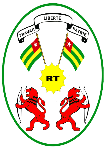 